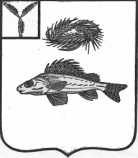 СОВЕТДЕКАБРИСТСКОГО МУНИЦИПАЛЬНОГО ОБРАЗОВАНИЯЕРШОВСКОГО МУНИЦИПАЛЬНОГО РАЙОНАСАРАТОВСКОЙ ОБЛАСТИРЕШЕНИЕОт 29.12.2017 г.									№ 30-83О рассмотрении обращения жителейп. Новый и с. БольшеузенкаРассмотрев обращение жителей п. Новый и с. Большеузенка по вопросу строительства автомобильных подъездов к п. Новый и с. Большеузенка, Совет Декабристского муниципального образованияРЕШИЛ:Рекомендовать главе Декабристского МО обратиться к депутатам районного Собрания Ершовского муниципального района и в Министерство транспорта и дорожного хозяйства Саратовской области для содействия вхождения в федеральную целевую программу «Устойчивое развитие сельских территорий на 2014-2017 годы и на период до 2020 года».Глава Декабристского муниципального образования					М.А. Полещук